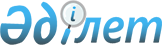 О внесении дополнений и изменений в постановление Правительства Республики Казахстан от 11 января 2002 года N 41
					
			Утративший силу
			
			
		
					Постановление Правительства Республики Казахстан от 27 января 2004 года N 89. Утратило силу постановлением Правительства РК от 29 декабря 2007 года N 1400.



      


Сноска. Постановление Правительства РК от 27 января 2004 года N 89


 


утратило силу постановлением Правительства РК от 29 декабря 2007 года


 
 N 1400 


 (вводится в действие с 1 января 2008 года). 





      Правительство Республики Казахстан постановляет:




      1. Внести в 
 постановление 
 Правительства Республики Казахстан от 11 января 2002 года N 41 "О системе оплаты труда работников государственных учреждений, не являющихся государственными служащими, и работников казенных предприятий" (САПП Республики Казахстан, 2002 г., N 2-3, ст. 14) следующие дополнения и изменения:



      1) в пункте 3:



      в подпункте 2):



      после слов "должностные оклады (ставки)" дополнить словом "(ДО)";



      после слов "базового должностного оклада" дополнить словом "(БДО),";



      2) в пункте 5:



      в подпункте 1):



      в абзаце втором после слова "премировать" дополнить словами ", устанавливать стимулирующие надбавки к должностным окладам";



      после слов "их работы" дополнить словами ", а также оказывать материальную помощь";



      3) в Реестре должностей работников государственных учреждений, не являющихся государственными служащими, и работников казенных предприятий по категориям, утвержденном указанным постановлением:



      в группе категорий G:



      в категории "G-1":



      после слов "судебной экспертизы," дополнить словами "судебной медицины, технической защиты информации, подготовки и повышения квалификации специалистов в области информационной безопасности";



      в категории "G-2":



      в абзаце втором после слов "судебной экспертизы," дополнить словами "судебной медицины, технической защиты информации, подготовки и повышения квалификации специалистов в области информационной безопасности";



      в абзаце четвертом категории "G-3" и в абзаце третьем категории "G-4" слова "технической защиты информации," исключить;



      в категории "G-16":



      в абзаце первом после слов "социальный работник" дополнить словами "по уходу";



      4) приложения 2, 4, 5, 6, 7, 8, 9, 10, 11, 12, 13, 14, 15 к указанному постановлению изложить в новой редакции согласно приложениям 1, 2, 3, 4, 5, 6, 7, 8, 9, 10, 11, 12, 13 к настоящему постановлению;



      5) в приложении 16 к указанному постановлению:



      в графе 4 "Размер надбавок от должностного оклада":



      слова "от должностного оклада" исключить;



      в строке, порядковый номер 1, слова "Не более 30 %" заменить словами "Не более 50 % от БДО";



      6) в приложении 17 к указанному постановлению:



      заголовок дополнить словами "подготовки и повышения квалификации специалистов в области информационной безопасности";



      в строке, порядковый номер 2, графы 2 "Наименование профессий, должностей, категорий работников", после слов "Центр технической защиты информации," дополнить словами "Центр подготовки и повышения квалификации специалистов в области информационной безопасности";



      в графе 3 "Виды надбавок":



      заголовок изложить в следующей редакции:



      "Виды доплат и надбавок";



      в строке, порядковый номер 2, дополнить словами "(за ограничение в некоторых правах в связи с допуском к государственным секретам и дополнительную ответственность)";



      в графе 4 "Размеры надбавок от должностного оклада":



      заголовок изложить в следующей редакции:



      "Размеры доплат и надбавок";



      в строке, порядковый номер 1, слова "Не более 50 %" заменить словами "Не более 60 % от БДО";



      в строке, порядковый номер 2, цифры "15 %" заменить словами "25 % от БДО";



      7) в приложении 18 к указанному постановлению:



      в графе 4 "Размеры надбавок от должностного оклада":



      слова "от должностного оклада" исключить;



      в строке, порядковый номер 1, слова "До 50 %" заменить словами "До 60 % от БДО";



      в строке, порядковый номер 2, цифры "15 %" заменить словами "25 % от БДО";



      8) в приложении 19 к указанному постановлению:



      в графе 4 "Размеры повышения, доплат и надбавок":



      в строке, порядковый номер 7:



      в подпункте 1) цифры "12-24 %" заменить словами "22-34 % от БДО";



      в подпункте 2):



      цифры "10 %" заменить словами "20 % от БДО";



      цифры "20 %" заменить словами "30 % от БДО";



      в строке, порядковый номер 8:



      цифры "25 %" заменить словами "35 % от БДО";



      цифры "10 %" заменить словами "20 % от БДО".




      2. Настоящее постановление вступает в силу с 1 января 2004 года.

      

Премьер-Министр




      Республики Казахстан


Приложение 1        



к постановлению Правительства



Республики Казахстан    



от 27 января 2004 года N 89 

Приложение 2        



к постановлению Правительства



Республики Казахстан    



от 11 января 2002 года N 41 




 

     Коэффициенты для исчисления должностных окладов (ставок)




   работников государственных учреждений и казенных предприятий


-------------------------------------------------------------------



Катего-!              Стаж работы по специальности в годах



рия    !-----------------------------------------------------------



долж-  ! до ! с 1! с 2! с 3! с 5! с 7 ! с 9 ! с 11! с 14!с 17 !свы-



ностей !года!до 2!до 3!до 5!до 7!до 9 !до 11!до 14!до 17!до 20!ше



в соот-!    !    !    !    !    !     !     !     !     !     !20



ветст- !    !    !    !    !    !     !     !     !     !     !лет



вии с  !    !    !    !    !    !     !     !     !     !     !



Реест- !    !    !    !    !    !     !     !     !     !     !



ром    !    !    !    !    !    !     !     !     !     !     !



-------------------------------------------------------------------



                             

Категория F




-------------------------------------------------------------------



F-l     5,68 5,79 5,91 6,03 6,16  6,30  6,42  6,55  6,67  6,74 6,81

F-2     5,28 5,38 5,49 5,61 5,73  5,86  5,97  6,09  6,20  6,27 6,33

F-3     4,93 5,03 5,13 5,24 5,35  5,47  5,58  5,68  5,79  5,85 5,91

F-4     4,51 4,60 4,69 4,79 4,89  5,00  5,10  5,20  5,30  5,36 5,41

F-5     4,20 4,28 4,37 4,46 4,56  4,66  4,75  4,84  4,93  4,99 5,04

F-6     3,95 4,03 4,11 4,20 4,29  4,38  4,47  4,55  4,64  4,69 4,74

F-7     3,71 3,78 3,86 3,94 4,03  4,11  4,20  4,28  4,36  4,41 4,45

F-8     3,50 3,57 3,64 3,72 3,80  3,88  3,96  4,03  4,11  4,16 4,20

F-9     3,25 3,31 3,38 3,45 3,53  3,60  3,68  3,75  3,82  3,86 3,90

F-10    3,04 3,10 3,16 3,23 3,30  3,37  3,44  3,50  3,57  3,61 3,65

F-ll    2,81 2,86 2,92 2,98 3,05  3,12  3,18  3,24  3,30  3,34 3,37

F-12    2,62 2,67 2,73 2,78 2,84  2,91  2,96  3,02  3,08  3,11 3,14

F-13    2,45 2,50 2,55 2,60 2,66  2,72  2,77  2,82  2,88  2,91 2,94

F-14    2,27 2,31 2,36 2,41 2,46  2,52  2,57  2,62  2,67  2,70 2,72

F-15    2,11 2,15 2,20 2,24 2,29  2,34  2,39  2,43  2,48  2,51 2,53

F-16    2,01 2,05 2,09 2,14 2,18  2,23  2,27  2,32  2,36  2,39 2,41

F-17    1,89 1,93 1,97 2,01 2,05  2,10  2,14  2,18  2,22  2,24 2,27



-------------------------------------------------------------------



                           

Категория G




-------------------------------------------------------------------



G-l     3,30 3,36 3,43 3,50 3,58  3,66  3,73  3,80  3,87  3,92 3,96

G-2     3,07 3,13 3,19 3,26 3,33  3,40  3,47  3,53  3,60  3,64 3,68

G-3     2,86 2,92 2,98 3,04 3,11  3,17  3,24  3,30  3,36  3,40 3,43

G-4     2,62 2,67 2,72 2,78 2,84  2,90  2,96  3,02  3,08  3,11 3,14

G-5     2,44 2,48 2,53 2,59 2,64  2,70  2,76  2,81  2,86  2,89 2,92

G-6     2,29 2,34 2,39 2,44 2,49  2,54  2,59  2,64  2,69  2,72 2,75

G-7     2,15 2,19 2,24 2,29 2,33  2,39  2,43  2,48  2,53  2,56 2,58

G-8     2,03 2,07 2,11 2,16 2,20  2,25  2,30  2,34  2,38  2,41 2,43

G-9     1,89 1,92 1,96 2,01 2,05  2,09  2,14  2,18  2,22  2,24 2,26

G-10    1,78 1,81 1,85 1,89 1,93  1,97  2,01  2,05  2,09  2,11 2,13

G-ll    1,65 1,69 1,72 1,76 1,80  1,83  1,87  1,91  1,94  1,96 1,98

G-12    1,55 1,58 1,62 1,65 1,69  1,72  1,76  1,79  1,82  1,84 1,86

G-13    1,45 1,48 1,51 1,54 1,57  1,61  1,64  1,67  1,70  1,72 1,74

G-14    1,36 1,39 1,42 1,44 1,48  1,51  1,54  1,57  1,60  1,62 1,63

G-15    1,27 1,29 1,32 1,35 1,38  1,41  1,44  1,46  1,49  1,51 1,52

G-16    1,19 1,21 1,24 1,26 1,29  1,32  1,34  1,37  1,39  1,41 1,42

G-17    1,10 1,12 1,14 1,16 1,19  1,22  1,24  1,26  1,29  1,30 1,31



-------------------------------------------------------------------

      Примечание.



      Коэффициент для исчисления должностных окладов (ставок) спасателей профессиональных аварийно-спасательных служб и формирований устанавливается на уровне коэффициента соответствующей категории должностей при стаже работы по специальности "до года", ввиду того, что в соответствии с 
 Законом 
 Республики Казахстан от 27 марта 1997 года "Об аварийно-спасательных службах и статусе спасателей" установлена надбавка за выслугу лет в процентах к должностному окладу.

Приложение 2        



к постановлению Правительства



Республики Казахстан    



от 27 января 2004 года N 89 

Приложение 4        



к постановлению Правительства



Республики Казахстан    



от 11 января 2002 года N 41 




 

                Доплаты за условия труда работникам




   государственных учреждений и казенных предприятий образования


-------------------------------------------------------------------



N !Наименование профес-!Виды доплат! Размер   !     Примечание



п/!сий, должностей, ка-!           ! доплаты  !



п !тегорий работников  !           !          !



-------------------------------------------------------------------



1 !          2         !     3     !    4     !          5



-------------------------------------------------------------------



1. Учителям, преподава- Доплата за             В соответствии с



   телям и другим ра-   классное               
 Законом 
 Республики



   ботникам:            руководство            Казахстан от 7 июня



   1-4 классов          (руковод-   25% от БДО 1999 года "Об обра-



   5-11 (12) классов    ство груп-  30% от БДО зовании"



   средних и начальных  пой)        25% от БДО



   профессиональных



   учебных заведений

2.                      Доплата за             В соответствии с



                        проверку               
 Законом 
 Республики



                        тетрадей               Казахстан от 7 июня



                        и письмен-             1999 года "Об обра-



                        ных работ              зовании"

1) Учителям 1-4                     20% от БДО



   классов

2) Учителям казахского              25% от БДО 



   и других националь-



   ных языков в школах



   (классах) с русским



   языком обучения и



   русского языка в



   школах (классах) с



   национальными язы-



   ками обучения, веду-



   щим эти предметы в



   1-4 классах

3) Учителям 5-11 (12)



   классов, преподавате-



   лям профессиональных



   школ, средних про-



   фессиональных учеб-



   ных заведений за



   проверку письменных



   работ:

   по казахскому, рус-              25% от БДО



   скому языкам, другим



   национальным языкам



   и литературе

   по математике, химии,            Не более



   физике, биологии,                20% от БДО



   иностранному языку,



   стенографии, черче-



   нию, конструирова-



   нию, технической



   механике

3. Учителям, преподава- Доплата за             В соответствии с



   телям, мастерам      заведование            
 Законом 
 Республики



   производственного    учебными               Казахстан от 7 июня



   обучения и другим    кабинетами             1999 года "Об обра-



   работникам, ведущим  (лаборато-             зовании"



   преподаватель-       риями, мас-



   скую работу, за за-  терскими,



   ведование учебными   учебно-



   кабинетами (лабора-  консульта-



   ториями, мастер-     тивными



   скими, учебно-кон-   пунктами)



   сультативными пунк-



   тами):

   в школах и школах-               20% от БДО  



   интернатах, детских



   домах

   в средних и                      Не более     



   начальных профес-                25% от БДО



   сиональных учебных



   заведениях

   при наличии комбини-             30% от БДО Доплата производится



   рованных мастерских                         только за те учебные



                                               кабинеты (лаборато-



                                               рии, мастерские и



                                               учебно-консульта-



                                               тивные пункты),



                                               которые аттестованы



                                               в соответствии с



                                               типовым перечнем



                                               учебного оборудова-



                                               ния и предусмотрены



                                               учебным планом).

4.                      Доплата за             В соответствии с



                        совмещение             
 Законом 
 Республики



                        должностей             Казахстан от 7 июня



                        (расширение            1999 года "Об обра-



                        зоны обслу-            зовании; от 10 де-



                        живания)               кабря 1999 года



                                               
 "О труде 
 в Респуб-



                                               лике Казахстан"

1) Преподавателям, учи-             Не более



   телям и другим                   30% от БДО



   работникам учрежде-



   ний образования за



   заведование вечер-



   ним, заочным отде-



   лениями, отделением



   по специальности

2) Директору за руко-               Не более



   водство классами с               20% от БДО



   очно-заочной формой



   обучения, работаю-



   щей молодежи при



   дневных общеобразо-



   вательных школах,



   в вечерних (сменных)



   средних общеобразо-



   вательных школах;

   педагогическим ра-               Не более



   ботникам за руковод-             20% от БДО



   ство школой (клас-



   сами), в том числе



   музыкальной, худо-



   жественной школой,



   школой искусств и



   т.д., в которой



   должность директора



   не предусмотрена

   в музыкальных шко-               Не более



   лах-семилетках, шко-             20% от БДО



   лах искусств и худо-



   жественных школах, в



   которых должность



   заместителя дирек-



   тора по учебной ра-



   боте не предусмот-



   рена, учителю, осу-



   ществляющему руко-



   водство учебной



   работой

3) Учителям, препода-               Не более



   вателям и другим                 30% от БДО



   работникам за работу



   с библиотечным фон-



   дом учебников в



   зависимости от коли-



   чества экземпляров



   учебников в школах



   всех типов и наиме-



   нований, школах-



   интернатах, профес-



   сиональных школах,



   где должность биб-



   лиотекаря не предус-



   мотрена

4) Библиотечным работ-              20% от БДО



   никам учреждений                 



   образования за рабо-



   ту с библиотечным



   фондом учебников

5) Директорам (педаго-              25% от БДО



   гическим работникам



   школ, где должности



   директоров не пре-



   дусмотрены) школ,



   школ-интернатов всех



   типов и наименований



   (лицеев, гимназий),



   а также средних му-



   зыкальных и худо-



   жественных школ,



   хоровых, хореогра-



   фических колледжей



   устанавливается доп-



   лата за заведование



   интернатом при учеб-



   ном заведении, в



   случае, если долж-



   ность заведующего



   интернатом не пре-



   дусмотрена

6) В организациях обра-             45% от БДО



   зования педагогичес-



   ким работникам за



   проведение внеклас-



   сной работы по прог-



   рамме здорового



   образа жизни детей в



   школах, школах-ин-



   тернатах всех типов



   и наименований,



   школах начального



   профессионального



   образования

   педагогическим ра-               60% от БДО



   ботникам в школах-



   интернатах для де-



   тей-сирот и детей,



   оставшихся без по-



   печения родителей,



   детских домах для



   детей дошкольного



   возраста и детских



   домах смешанного



   типа (в целом на



   школу-интернат,



   детский дом)

7) В учреждениях обра-              Не более



   зования, где не                  3,5% от БДО



   предусмотрена долж-



   ность специалиста по



   обслуживанию компью-



   терной техники, учи-



   телям, преподавате-



   лям или другим ра-



   ботникам, на которых



   возложена обязан-



   ность обслуживания



   компьютерной техни-



   ки, за каждый рабо-



   тающий компьютер

8) Преподавателям, учи-             Не более



   телям, мастерам                  25% от БДО



   производственного



   обучения и другим



   работникам, ведущим



   преподавательскую



   работу за руковод-



   ство методическими,



   цикловыми и предмет-



   ными комиссиями

9) Директорам или                   20% от БДО



   заместителям дирек-



   торов школ, на кото-



   рых возложено руко-



   водство работой



   продленного дня

10) Старшим воспитате-              Не более



   лям интернатных                  25% от БДО



   организаций, домов-



   интернатов, органи-



   заций для детей-си-



   рот и детей, остав-



   шихся без попечения



   родителей, центров



   временной изоляции,



   адаптации и реабили-



   тации несовершенно-



   летних и воспита-



   тельных колоний,



   специальных профес-



   сиональных школ, и



   других организаций



   для детей и подрост-



   ков с девиантным



   поведением, нуждаю-



   щихся в особых усло-



   виях воспитания

5.                      Доплата за             В соответствии с



                        особые                 
 Законом 
 Республики



                        условия                Казахстан от 7 июня



                        труда                  1999 года "Об



                                               образовании"

1) Педагогическим ра-               25% от БДО



   ботникам военных



   школ-интернатов

2) Руководителям                    Не более



   учебно-воспита-                  30% от БДО



   тельных учреждений



   общего типа, где



   имеется не менее



   двух групп (классов)



   специального назна-



   чения с учащимися



   (воспитанниками,



   детьми) с ограничен-



   ными возможностями в



   развитии, нуждающи-



   мися в длительном



   лечении, в особых



   условиях воспитания

3) За работу с детьми и             Не более   Перечень работников,



   подростками с ог-                30% от БДО которым производятся



   раниченными возмож-                         доплаты к должност-



   ностями в развитии и                        ным окладам, и их



   обучении, а также                           размер определяются



   нуждающимися в осо-                         в зависимости от



   бых условиях воспи-                         степени продолжи-



   тания или в длитель-                        тельности общения



   ном лечении                                 их с указанной



                                               категорией учащихся



4) За работу в центрах                         (воспитанников,



   временной изоляции,                         детей).



   адаптации и реабили-             Не более



   тации несовершенно-              30% от БДО



   летних и воспита-



   тельных колониях, в



   профессиональных



   школах, школах,



   вечерних (сменных)



   средних общеобразо-



   вательных школах и



   учебно-консульта-



   ционных пунктах при



   исправительных



   учреждениях и воспи-



   тательных колониях и



   других учреждениях



   для детей и подрост-



   ков с девиантным



   поведением

5) За работу в спе-                 Не более



   циальных учебно-вос-             30% от БДО



   питательных учрежде-



   ниях закрытого типа

6) За работу с детьми-              30% от БДО В детских домах,



   сиротами и детьми,                          детских домах-интер-



   оставшимися без                             натах, школах-интер-



   попечения родителей                         натах для детей-



                                               сирот и детей,



                                               оставшихся без



                                               попечения родителей,



                                               и в домах-интерна-



                                               тах, домах ребенка



                                               (классах, группах) с



                                               контингентом детей,



                                               имеющих недостатки в



                                               физическом или



                                               умственном развитии,



                                               нуждающихся в дли-



                                               тельном лечении, с



                                               задержкой психи-



                                               ческого развития



                                               доплаты устанавли-



                                               ваются по двум



                                               основаниям (за



                                               работу с детьми-



                                               сиротами и детьми,



                                               оставшимися без



                                               попечения родителей,



                                               и за работу с детьми



                                               с ограниченными



                                               возможностями в



                                               развитии и обуче-



                                               нии).

7) Помощникам воспита-              34% от БДО



   телей детских до-



   школьных учреждений



   за работу с дезин-



   фицирующими средст-



   вами

6.                      Доплата за             В соответствии с



                        углубленное            
 Законом 
 Республики



                        изучение               Казахстан от 7 июня



                        отдельных              1999 года "Об



                        предметов              образовании"



                        профильного



                        направления

1) В специализированных



   школах и школах-ин-



   тернатах для одарен-



   ных детей:

   директорам и замес-              40% от БДО



   тителям директоров;

   преподавателям по                40% от БДО



   предметам профиль-



   ного направления

2) учителям общеобра-               25% от БДО



   зовательных школ и



   школ-интернатов всех



   типов и наименований



   (классов, классов-



   комплектов и учебно-



   консультационных



   пунктов), располо-



   женных в сельской



   местности и поселках



   городского типа, с



   государственным и



   национальными язы-



   ками обучения за



   часы занятий по рус-



   скому языку в 1-11



   (12) классах и лите-



   ратуре в 5-11 (12)



   классах

   преподавателям орга-             25% от БДО



   низаций начального и



   среднего профессио-



   нального образования



   (групп, отделений,



   учебно-консультатив-



   ных пунктов) с госу-



   дарственным и нацио-



   нальными языками



   обучения, располо-



   женных в сельской



   местности и поселках



   городского типа, за



   часы занятий по рус-



   скому языку и лите-



   ратуре

   учителям арабского,              25% от БДО



   китайского и пер-



   сидского языков в



   общеобразовательных



   школах

   учителям и препода-              25% от БДО



   вателям общеобразо-



   вательных школ,



   школ-интернатов,



   организаций началь-



   ного и среднего



   профессионального



   образования с рус-



   ским или другим



   языком обучения



   (классов, групп),



   которые ведут заня-



   тия по государствен-



   ному и национальным



   языкам и литературе

3) Педагогическим ра-               20% от БДО



   ботникам по предме-



   там профильного



   направления учебных



   заведений (классов,



   групп) с углубленным



   изучением отдельных



   предметов, директо-



   рам и заместителям и



   педагогическим ра-



   ботникам, работающим



   в режиме инноваций,



   экспериментов (ли-



   цеи, гимназии, тех-



   нические лицеи,



   учебно-воспитатель-



   ные комплексы до-



   школьного и общеобра-



   зовательного направ-



   ления), а также дет-



   ских дошкольных



   организациях, в ко-



   торых работа по вос-



   питанию детей ведет-



   ся на иностранном



   языке

7. Педагогическим ра-   Доплата за             В соответствии с



   ботникам государст-  ученую                 
 Законом 
 Республики



   венных учреждений    степень                Казахстан от 7 июня



   образования за уче-                         1999 года "Об обра-



   ные степени:                                зовании".



                                               Указанная доплата



                                               устанавливается при



                                               наличии соответст-



                                               вующего диплома,



                                               выданного уполномо-



                                               ченным органом



                                               Республики Казахстан



                                               в области аттестации



                                               научных кадров выс-



   кандидата наук                   1 МРЗП*    шей квалификации,



                                               производится по



                                               основной работе.



   доктора наук                     2 МРЗП*    Данные доплаты



                                               работникам организа-



                                               ций устанавливаются



                                               в случае, если их



                                               деятельность на



                                               руководящих и педа-



                                               гогических должнос-



                                               тях по профилю



                                               совпадает с имеющей-



                                               ся ученой степенью.



-------------------------------------------------------------------

      Примечание.



      1. В классах школ и школ-интернатов (кроме специальных коррекционных организаций для детей с ограниченными возможностями в развитии и обучении) с числом менее 15 учащихся (воспитанников) доплаты к должностным окладам (ставкам) за классное руководство и проверку письменных работ производятся в размере 50 процентов от соответствующих доплат. Данный порядок применяется также при делении классов на подгруппы.



      2. За время работы в период осенних, зимних, весенних и летних каникул учащихся оплата труда педагогических работников производится из расчета заработной платы, установленной при тарификации, предшествовавшей началу каникул.



      3. Установленные в настоящем приложении доплаты и надбавки распространяются на руководящих и педагогических работников специализированных отделений детско-юношеских спортивных школ, специализированных детско-юношеских школ олимпийского резерва, специализированных детско-юношеских спортивно-технических школ, колледжей спорта, школ-интернатов для одаренных в спорте детей, школ высшего спортивного мастерства, на педагогических работников государственных учреждений и казенных предприятий социального обеспечения, здравоохранения, культуры, на педагогических работников, не имеющих воинских и специальных званий, государственных учреждений и казенных предприятий системы органов внутренних дел, уголовно-исполнительной системы Министерства юстиции Республики Казахстан, системы органов национальной безопасности и Министерства обороны Республики Казахстан.



      *МРЗП - минимальный размер месячной заработной платы, установленный законодательным актом.

Приложение 3        



к постановлению Правительства



Республики Казахстан    



от 27 января 2004 года N 89 

Приложение 5        



к постановлению Правительства



Республики Казахстан    



от 11 января 2002 года N 41 




 

                  Доплаты за условия труда работникам




          государственных учреждений и казенных предприятий




                      высшего образования и науки


-------------------------------------------------------------------



N !Наименование профес-!Виды доплат! Размер   !     Примечание



п/!сий, должностей, ка-!           ! доплаты  !



п !тегорий работников  !           !          !



-------------------------------------------------------------------



1 !          2         !     3     !    4     !          5



-------------------------------------------------------------------



1.                      Доплата за             В соответствии с



                        ученую                 Законами Республики



                        степень                Казахстан от 7 июня



                                               1999 года 
 "Об обра- 



1) Научным работникам,                         зовании", от 9 июля



   выполняющим государ-                        2001 года "
 О науке 
".



   ственный заказ и



   имеющим ученую



   степень:



   доктора наук                     2 МРЗП*    Указанная доплата



   кандидата наук                   1 МРЗП*    устанавливается при



                                               наличии соответст-



2) Педагогическим ра-                          вующего диплома,



   ботникам высших                             выданного уполномо-



   учебных заведений                           ченным органом



   (кроме работников,                          Республики Казахстан



   привлекаемых к про-                         в области аттестации



   ведению учебных за-                         научных кадров выс-



   нятий на условиях                           шей квалификации и



   почасовой оплаты),                          производится по



   имеющим ученую                              основной работе



   степень:



   доктора наук                     2 МРЗП*



   кандидата наук                   1 МРЗП*

2. Доцентам клинических Доплата за  50% в раз- Указанная доплата



   кафедр медицинских   выполнение  мере ДО    устанавливается от



   высших учебных заве- лечебно-    врача      должностного оклада



   дений и институтов   диагнос-               врача, имеющего



   повышения квалифика- тической               соответствующую



   ции и переподготовки работы                 квалификационную



   кадров и медицинских                        категорию



   факультетов универ-



   ситетов



   Ассистентам клини-



   ческих кафедр меди-



   цинских высших учеб-



   ных заведений и ин-



   ститутов повышения



   квалификации и



   переподготовки



   кадров

3. Работникам из числа  Доплата за  20% от БДО



   профессорско-препо-  заведование



   давательского сос-   кафедрой



   тава, не имеющим



   ученой степени

4. Высококвалифициро-   Доплата за  Не более



   ванным рабочим,      особые      25% от БДО



   постоянно занятым на условия



   особо сложных и



   ответственных рабо-



   тах



-------------------------------------------------------------------

      Примечание.



      Ректорам, проректорам по учебной, научной и лечебной работе, заведующим кафедр, профессорам медицинских высших учебных заведений и институтов повышения квалификации и переподготовки кадров производится доплата за выполнение лечебно-диагностической работы в клиниках и других учреждениях здравоохранения, являющихся клиническими базами, как консультантам согласно приложению 20 
 постановления 
 Правительства Республики Казахстан от 11 января 2002 года N 41.

      *МРЗП - минимальный размер месячной заработной платы, установленный законодательным актом.

Приложение 4        



к постановлению Правительства



Республики Казахстан    



от 27 января 2004 года N 89 

Приложение 6        



к постановлению Правительства



Республики Казахстан    



от 11 января 2002 года N 41 




 

          Доплаты и надбавки за условия труда работникам




        государственных учреждений и казенных предприятий




                         здравоохранения


-------------------------------------------------------------------



N !Наименование профес-!Виды доплат! Размеры  !     Примечание



п/!сий, должностей, ка-!и надбавок !доплат и  !



п !тегорий работников  !           !надбавок  !



-------------------------------------------------------------------



1 !          2         !     3     !    4     !          5



-------------------------------------------------------------------



1.                      Доплата                В соответствии с



                        работникам,            
 Законом 
 Республики



                        занятым на             Казахстан от 10



                        тяжелых                декабря 1999 года "О



                        (особо                 труде в Республике



                        тяжелых)               Казахстан" и на



                        физических             основании списка



                        работах и              (перечня) произ-



                        работах с              водств, цехов про-



                        вредными               фессий и должностей



                        (особо                 с вредными условиями



                        вредными)              труда, определенного



                        и опасными             уполномоченным орга-



                        (особо                 ном по труду, до-



                        опасными)              плата устанавливается



                        условиями              всем медицинским и



                        труда                  фармацевтическим



                                               работникам незави-



                                               симо от наименования



                                               должностей и долж-



                                               ностей, приравненных



                                               к ним. Другим работ-



                                               никам доплата уста-



                                               навливается руково-



                                               дителем организации



                                               здравоохранения в



                                               зависимости от



                                               степени участия в



                                               работе с вредными



                                               (особо вредными) и



                                               опасными (особо



                                               опасными) условиями



                                               труда, на основании



                                               результатов аттеста-



                                               ции рабочих мест.

1) Работникам организа-             20% от БДО



   ций (подразделений)



   здравоохранения и



   медицинским работ-



   никам организаций



   образования (ста-



   ционарного и амбу-



   латорного типа) за



   лечение, реабилита-



   цию, оздоровление:



   детей с туберкулез-



   ной интоксикацией,



   малыми и затухаю-



   щими формами тубер-



   кулеза; дефектами



   физического разви-



   тия, нарушениями



   статодинамических,



   сенсорных функций и



   функций выделения



   без нарушения пси-



   хики; больных (не-



   зависимо от возрас-



   та), страдающих



   инфекционно-парази-



   тарными, кожно-



   венерологическими



   заболеваниями, с



   гериатрическими



   отклонениями (хос-



   пис, дом сестрин-



   ского ухода),



   психотерапевтичес-



   кого профиля

2) Работникам организа-             20% от БДО



   ций здравоохранения



   и их структурных



   подразделений за



   лечение ожоговых



   больных, проведение



   экспресс-лаборато-



   рии, входящей в



   состав анестезиоло-



   гии и реанимации



   больных с острыми



   отравлениями подраз-



   деления всех профи-



   лей, в работе кото-



   рых используются



   постоянная рентгено-



   лучевая (УЗИ) диаг-



   ностика, лечение и



   визуальный контроль,



   ударноволновое дис-



   танционное дробление



   камней, физиотера-



   певтические, баль-



   нео-грязелечебные



   процедуры, эндоско-



   пия, длительное при-



   менение химиотера-



   певтических препа-



   ратов, плазмоферез,



   гемосорбция и гемо-



   диализ; отделения



   гнойной хирургии



   всех профилей,



   педиатрические для



   новорожденных и не-



   доношенных, невроло-



   гические для больных



   с нарушением мозго-



   вого кровообращения

3) Работникам организа-             20% от БДО



   ций (подразделений)



   здравоохранения по



   заготовке и хранению



   в замороженном сос-



   тоянии крови и ее



   компонентов и кост-



   ного мозга, отделе-



   ния (кабинетов)



   лечебного плазмофе-



   реза, гемосорбции и



   гемодиализа, меди-



   цинским работникам



   других (ведомствен-



   ных) учреждений,



   работающим в усло-



   виях резкого перепа-



   да атмосферного дав-



   ления или с исполь-



   зованием его элемен-



   тов, вольеры, меди-



   цинских пунктов на



   вокзалах

4) Работникам санитар-              20% от БДО



   но-эпидемиологичес-



   ких служб

5) Работникам за работу             22% от БДО



   с возбудителями осо-



   бо опасных инфекций



   и материалами потен-



   циально зараженными



   ими;



   работникам учрежде-



   ний здравоохранения



   Аральского и Каза-



   линского районов



   Кызылординской



   области

6) Работникам организа-             22% от БДО



   ций здравоохранения



   и медицинским работ-



   никам в других уч-



   реждениях (подразде-



   лениях) за лечение и



   обслуживание больных



   с поражением цент-



   ральной, перифери-



   ческой нервной сис-



   темы и дефектами



   умственного развития



   с нарушением психики



   (в т.ч. для детей);



   травмами вследствие



   острого алкогольного



   отравления или пси-



   хоза; с кожвенери-



   ческими заболева-



   ниями, подлежащих



   охране силами под-



   разделений полиции

7) Работникам психиат-              22% от БДО



   рических, психонев-



   рологических, пси-



   хиатрических спе-



   циализированного



   типа с интенсивным



   наблюдением, нарко-



   логических организа-



   ций (подразделений),



   в лечебно-производ-



   ственных (трудовых)



   мастерских при пси-



   хиатрических (психо-



   неврологических)



   учреждениях здраво-



   охранения и в домах-



   интернатах; в под-



   собных сельских



   хозяйствах при пси-



   хиатрических (психо-



   неврологических) уч-



   реждениях, психонев-



   рологических домах-



   интернатах и детских



   домах-интернатах для



   детей с дефектами



   умственного разви-



   тия, за исключением



   отделений, кабинетов



   палат, не предназна-



   ченных для лечения



   профильных больных;



   отделений, палат и



   кабинетов для лече-



   ния психических



   больных и лиц, стра-



   дающих алкоголизмом



   и наркоманией; дру-



   гих организаций



   здравоохранения

8) Работникам, постоян-             22% от БДО



   но занятым на работе



   в барооперационной

9) Работникам специали-             35% от БДО



   зированных лечебно-



   профилактических



   учреждений (СЛПУ),



   отделений (палат)



   для принудительного



   лечения больных



   алкоголизмом, нарко-



   манией и токсикома-



   нией

10) Работникам станций              22% от БДО



   (отделений) скорой



   медицинской помощи,



   спецбригад

11) Работникам отделе-              20% от БДО



   ния (группы): анес-



   тезиологии-реанима-



   ции; реанимации и



   интенсивной терапии



   (за исключением



   лаборатории (груп-



   пы), обеспечивающей



   экспресс-диагности-



   ку), рентгенологии,



   радиологии и рентге-



   нологические отделы,



   отделения, лаборато-



   рии, группы и каби-



   неты всех профилей и



   лаборатории при ра-



   боте с живыми возбу-



   дителями инфекцион-



   ных заболеваний (или



   больными животными),



   с вирусами, вызываю-



   щими заболевания, с



   химическими реакти-



   вами, реактивами-



   аллергенами, предус-



   мотренные для пос-



   тоянной работы по



   постановке реакции



   иммобилизации блед-



   ных трепонем

12) Работникам туберку-             60% от БДО



   лезных (противоту-



   беркулезных) учреж-



   дений, диспансеров,



   отделений централь-



   ных районных больниц



   и других организаций



   здравоохранения,



   санаториев, санато-



   риев-профилакториев,



   лечебно-производст-



   венных мастерских,



   отделений, палат,



   изоляторов для боль-



   ных туберкулезом



   лечебно-профилакти-



   ческих организаций,



   домов-интернатов,



   противотуберкулезных



   кабинетов

13) Работникам психиат-             60% от БДО



    рических больниц



    специализированного



    типа с интенсивным



    наблюдением

14) Работникам:



    отделений судебно-              60% от БДО



    психиатрической



    экспертизы (для



    лиц, содержащихся



    под стражей)



    центра (подразде-               30% от БДО



    лений) судебной



    медицины

15) Работникам центров              60% от ДО  В соответствии с



    по профилактике и                          
 Законом 
 Республики



    борьбе со СПИД за                          Казахстан от 5



    диагностику, лече-                         октября 1994 года



    ние и непосредст-                          "О профилактике



    венное обслуживание                        заболевания СПИД".



    больных СПИД и ВИЧ-                        Перечень работников



    инфицированных;                            определяется цент-



    научно-исследова-                          ральным исполни-



    тельских организа-                         тельным органов в



    ций, научно-произ-                         области охраны



    водственных объеди-                        здоровья граждан.



    нений и их струк-



    турных подразделе-



    ний, в том числе по



    производству бакте-



    риальных и вирусных



    препаратов, за вы-



    полнение научной



    тематики по проб-



    леме СПИД и контак-



    тирующие с больными



    СПИД и ВИЧ-инфици-



    рованными, работаю-



    щие с вирусом СПИД



    и потенциально



    зараженными ВИЧ-ма-



    териалом (в том



    числе животным)

    Работникам органи-              60% от ДО  В соответствии с



    заций здравоохране-                        
 Законом 
 Республики



    ния, специализиро-                         Казахстан от 5



    ванных отделений за                        октября 1994 года



    лечение и непосред-                        "О профилактике



    ственное обслужива-                        заболевания СПИД".



    ние больных СПИД и                         Указанная доплата



    ВИЧ-инфицированных;                        выплачивается про-



    за проведение кон-                         порционально за



    сультаций, осмот-                          фактически отрабо-



    ров, оказание меди-                        танные часы



    цинской помощи,



    судебно-медицинской



    и паталогоанатоми-



    ческой экспертизы,



    а также всех видов



    лабораторных иссле-



    дований крови насе-



    ления и материалов,



    поступающих от



    больных СПИД и ВИЧ-



    инфицированных

16) Работникам пата-                20% от БДО



    логоанатомических



    бюро (отделений,



    подразделений), от-



    делений заготовки



    (консервации) труп-



    ных тканей, органов



    и кожи

2.                      Доплата за



                        совмещение



                        должностей



                        (расширение



                        зоны обслу-



                        живания)

1) Руководителям-врачам             До 25%



   организаций здраво-              должност-



   охранения и их                   ного ок-



   заместителям-врачам              лада вра-



   разрешается вести в              ча соот-



   организациях, в                  ветствую-



   штате которых они                щей спе-



   состоят, работу по               циальности



   специальности в



   пределах рабочего



   времени по основной



   должности

                        Доплата за             В соответствии с



                        выполнение             
 Законом 
 Республики



                        обязаннос-             Казахстан от 10 де-



                        тей времен-            кабря 1999 года



                        но отсутст-            "О труде в Респуб-



                        вующего                лике Казахстан"



                        работника

   Специалистам, служа-             Исходя из  В пределах своего



   щим и рабочим орга-              фактичес-  рабочего времени



   низаций здравоохра-              кого объе- (наряду с основной



   нения                            ма с уче-  работой) с учетом



                                    том режима режима работы орга-



                                    работы ор- низации



                                    ганизации

   Специалистам, служа-             Исходя из  За пределами рабо-



   щим и рабочим орга-              фактичес-  чего времени по ос-



   низаций здравоохра-              кого объе- новной должности в



   нения                            ма с уче-  той же организации



                                    том режима с учетом режима



                                    работы ор- работы организации



                                    ганизации

3.                      Доплата за



                        особые



                        условия

1) Медицинским и другим                        Конкретный перечень



   работникам организа-                        должностей и органи-



   ций здравоохранения:                        заций устанавливает-



                                               ся центральным испол-



                                               нительным органом в



                                               области охраны



                                               здоровья граждан

   за работу с возбуди-             До 5 лет -



   телями особо опасных             90% от БДО



   инфекций и материа-              С 5 до 14



   лами возможно зара-              лет - 140%



   женными ими;                     от БДО



                                    Свыше 14



                                    лет - 170%



                                    от БДО

   за оказание экстрен-             До 5 лет -



   ной медицинской по-              20% от БДО



   мощи по ликвидации               Свыше 5



   последствий чрезвы-              лет - 40%



   чайных ситуаций                  от БДО



   природного и техно-



   генного характера;

   за организацию и                 До 5 лет -



   лечение лепры забо-              50% от БДО



   леваний;                         С 5 до 14



                                    лет - 90%



                                    от БДО



                                    Свыше 14



                                    лет - 120%



                                    от БДО

   за осуществление                 До 7 лет -



   судебно-медицинской              40% от БДО



   экспертной деятель-              Свыше 7



   ности;                           лет - 60%



                                    от БДО

   за оказание первич-



   ной медико-санитар-



   ной помощи в усло-



   виях территориаль-



   ного участка:

   сельскому населению              До 7 лет -



                                    40% от БДО



                                    Свыше 7



                                    лет - 60%



                                    от БДО

   городскому населению             До 7 лет -



                                    30% от БДО



                                    Свыше 7



                                    лет - 50%



                                    от БДО

   за оказание экстрен-             До 5 лет -



   ной медицинской                  20% от БДО



   помощи в условиях                Свыше 5



   станции скорой меди-             лет - 40%



   цинской помощи;                  от БДО

   за оказание медицин-             



   ской помощи в госпи-



   талях для инвалидов



   Великой Отечествен-



   ной войны и лиц,



   приравненных к ним,



   и специальных отде-



   лениях в составе



   больниц:

   медицинским и фарма-             До 25% от



   цевтическим работни-             БДО



   кам

   другим работникам                До 20% от



                                    БДО

   за оказание медицин-



   ской помощи в орга-



   низациях Медицин-



   ского центра Управ-



   ления Делами Прези-



   дента Республики



   Казахстан:

   медицинским и аптеч-             25% от БДО



   ным работникам

   другим работникам                20% от БДО

2) Медицинским работни-             30% от БДО



   кам домов ребенка,



   детских домов и



   школ-интернатов для



   детей-сирот и детей,



   оставшихся без попе-



   чения родителей

3) Дефектологам и лого-             30% от БДО



   педам, работающим в



   организациях здраво-



   охранения

4) Энтомологам и помощ-             15% от БДО Порядок отнесения



   никам энтомологов                           территорий к районам



   санитарно-эпидеми-                          массового распрост-



   ческих станций, рас-                        ранения гнуса и



   положенных в районах                        других опасных



   распространения гну-                        насекомых и клещей



   са и других опасных                         устанавливается



   насекомых и клещей                          уполномоченным



                                               центральным исполни-



                                               тельным органом в



                                               области охраны



                                               здоровья граждан

5) Врачам-хирургам всех             18% от БДО Конкретный перечень



   наименований                                должностей врачей-



                                               хирургов устанавли-



                                               вается центральным



                                               исполнительным



                                               органом в области



                                               охраны здоровья



                                               граждан

6) Медицинским работни-             25% от ча-



   кам медицинских от-              совой



   рядов специального               ставки за



   назначения, органи-              каждый час



   зованных для непос-              дежурства



   редственного оказа-              в режиме



   ния экстренной меди-             ожидания



   цинской помощи и                 и постоян-



   спасательных работ               ной готов-



                                    ности

4. Врачам за выполнение             20% от БДО



   функций заведующего



   отделением (кабине-



   том) в порядке,



   установленном типо-



   выми штатными норма-



   тивами

5. Врачам (при отсутст- Доплата за  20% от БДО



   вии должности врача  организацию



   - фельдшерам) за вы- и руковод-



   полнение функций     ство рабо-



   старшего по смене    той станции



   станций (отделений)  (отделений)



   скорой медицинской   скорой ме-



   помощи               дицинской



                        помощи

6. Врачам, занимающим   Доплата за



   врачебные должности, ученую



   независимо от их     степень



   наименований в орга-



   низациях здравоохра-



   нения, домах-интер-



   натах для престаре-



   лых и инвалидов, в



   медицинских комис-



   сиях, провизорам, а



   также работникам,



   допущенным в уста-



   новленном порядке к



   медицинской и фарма-



   цевтической деятель-



   ности, имеющим уче-



   ную степень:

   доктора медицинских,             25% от БДО



   фармацевтических,



   биологических, хи-



   мических наук

   кандидата медицин-               20% от БДО



   ских, фармацевтичес-



   ких, биологических,



   химических наук

7. Врачам, провизорам,  Надбавка за Не более   Порядок и условия



   специалистам и дру-  внедрение   40% от БДО установления указан-



   гим работникам орга- новых мето-            ной надбавки опре-



   низаций здравоохра-  дов диаг-              деляются органом



   нения                ностики или            государственного



                        лечения в              управления



                        практику,



                        за высокие



                        достижения



                        в работе,



                        выполнение



                        особо важ-



                        ных или



                        срочных



                        работ, за



                        сложность и



                        напряжен-



                        ность в



                        труде

8. Руководителям орга-  Надбавка за Не более   Порядок и условия



   низаций здравоохра-  работу,     150% от    установления указан-



   нения                направлен-  БДО        ной надбавки опре-



                        ную на раз-            деляются органом



                        витие орга-            государственного



                        низаций,               управления



                        применение



                        в практике



                        организаций



                        передовых



                        методов



                        диагностики



                        и лечения



                        больных,



                        новых ле-



                        карственных



                        средств и



                        медицин-



                        ского обо-



                        рудования



-------------------------------------------------------------------

      Примечание.



      Работникам государственных учреждений и казенных предприятий здравоохранения за работу с вредными (особо вредными) и опасными (особо опасными) условиями труда по двум (или более) основаниям устанавливаются доплаты: для медицинского и прочего персонала в туберкулезных лечебно-профилактических учреждениях (палатах, отделениях, домах-интернатах) - в размере 70 % от БДО, в специализированных лечебно-профилактических организациях (палатах, отделениях для принудительного лечения больных алкоголизмом, наркоманией, токсикоманией) - в размере 40 % от БДО, в других организациях и их структурных подразделениях, в которых доплаты предусмотрены от 20 % до 22 % - в размере 23 % от БДО.



      Оплату труда медицинских работников за несение дежурства производить за фактически отработанное время. Порядок организации и оплаты дежурств утверждается центральным исполнительным органом в области охраны здоровья граждан.



      Установленные в настоящем приложении доплаты и надбавки распространяются на медицинских работников, не имеющих воинских и специальных званий, государственных учреждений и казенных предприятий системы органов национальной безопасности, органов внутренних дел, уголовно-исполнительной системы Министерства юстиции, системы Министерства обороны, Республиканской гвардии, на медицинских и научных работников государственных учреждений и казенных предприятий образования и науки, социального обеспечения, физической культуры и спорта.

Приложение 5        



к постановлению Правительства



Республики Казахстан    



от 27 января 2004 года N 89 

Приложение 7        



к постановлению Правительства



Республики Казахстан    



от 11 января 2002 года N 41 




 

                  Доплаты за условия труда работникам




          государственных учреждений и казенных предприятий




                       социального обеспечения


-------------------------------------------------------------------



N !Наименование профес-!Виды доплат! Размер   !     Примечание



п/!сий, должностей, ка-!           ! доплаты  !



п !тегорий работников  !           !          !



-------------------------------------------------------------------



1 !          2         !     3     !    4     !          5



-------------------------------------------------------------------



1.                      Доплата за             В соответствии с



                        особые                 
 Законом 
 Республики



                        условия                Казахстан от 10 де-



1) Работникам домов-                           кабря 1999 года



   интернатов для                              "О труде в Респуб-



   психоневрологических                        лике Казахстан"



   больных (инвалидов-



   психохроников), домов-



   интернатов для умст-



   венно-отсталых



   детей:

   директорам, их за-               30% от БДО



   местителям, заведую-



   щим медицинской час-



   тью и заведующим



   отделениями, врачам,



   педагогическим ра-



   ботникам, независимо



   от наименований



   должностей, среднему



   и младшему медицин-



   скому персоналу,



   независимо от наиме-



   нования должностей,



   воспитателям, стар-



   шим воспитателям,



   инструкторам, биб-



   лиотечным и клубным



   работникам, культор-



   ганизаторам (акком-



   паниаторам), руково-



   дителям кружков,



   парикмахерам, обслу-



   живающим больных,



   электромонтерам и



   слесарям-сантехникам



   при работе внутри



   отделений, лифтерам,



   обслуживающим боль-



   ных, уборщикам, ра-



   бочим всех профессий



   при работе внутри



   отделений и при об-



   служивании больных

   заведующим: хозяй-               25% от БДО



   ством, складом;



   кладовщикам, касте-



   ляншам, швеям по



   ремонту одежды и



   белья, рабочим по



   ремонту обуви,



   рабочим по обслужи-



   ванию и текущему



   ремонту зданий,



   конюхам, возчикам,



   гардеробщикам,



   истопникам

2) Работникам домов-



   интернатов для де-



   тей с физическими



   недостатками:

   директорам, их за-               30% от БДО



   местителям, учите-



   лям, воспитателям,



   старшим воспитате-



   лям, учителям-де-



   фектологам, учите-



   лям-логопедам,



   инструкторам, акком-



   паниаторам, музы-



   кальным руководите-



   лям, руководителям



   кружков, культорга-



   низаторам

   Врачам, среднему и               25% от БДО



   младшему медицин-



   скому персоналу,



   независимо от наиме-



   нования должностей,



   а также заведующим:



   хозяйством, складом;



   кладовщикам, касте-



   ляншам, швеям по ре-



   монту одежды и бе-



   лья, рабочим по



   ремонту обуви, рабо-



   чим по обслуживанию



   и текущему ремонту



   зданий, конюхам,



   возчикам, гардероб-



   щикам, истопникам

3) Руководителям и их               25% от БДО



   заместителям, вра-



   чам, среднему и



   младшему медицин-



   скому персоналу,



   независимо от наиме-



   нования должностей,



   работающим в домах-



   интернатах для ин-



   валидов и престаре-



   лых (общего типа), в



   учреждениях для



   ветеранов войны и



   труда:



   за проведение лечеб-



   но-профилактических



   мероприятий и реаби-



   литацию инвалидов и



   ветеранов, оказание



   медицинских услуг

4) Работникам подсобных                        За все время работы



   сельских хозяйств                           с психоневрологи-



   при домах-интернатах                        ческими больными и



   для психоневрологи-                         умственно отсталыми



   ческих больных (ин-                         детьми



   валидов психохрони-



   ков) и домов-интер-



   натов для умственно



   отсталых детей:



   руководителям, их                30% от БДО



   заместителям, агро-



   номам, бригадирам,



   учетчикам, рабочим



   всех профессий

5) Работникам лечебно-              30% от БДО



   производственных



   (трудовых) мастер-



   ских при домах-ин-



   тернатах для психо-



   неврологических



   больных (инвалидов-



   психохроников) и



   детских домах-ин-



   тернатах для умст-



   венно отсталых



   детей:



   инструкторам, руко-



   водителям мастер-



   ских, начальникам



   цехов, мастерам,



   рабочим всех про-



   фессий

6) Работникам организа-



   ций образования для



   инвалидов:



   директорам, их за-               30% от БДО



   местителям, учите-



   лям, воспитателям,



   учителям-дефектоло-



   гам, учителям-лого-



   педам, инструкторам,



   мастерам производст-



   венного обучения,



   аккомпаниаторам,



   музыкальным руково-



   дителям, руководи-



   телям кружков,



   культорганизаторам,



   логопедам-дефекто-



   логам

   врачам, среднему и               25% от БДО



   младшему медицин-



   скому персоналу,



   независимо от наиме-



   нования должностей,



   заведующим: хозяйст-



   вом, складом; кла-



   довщикам, кастелян-



   шам, швеям по ремон-



   ту одежды и белья,



   инженерно-техничес-



   ким работникам учеб-



   но-производственных



   мастерских, инстру-



   ментальщикам, сле-



   сарям-сантехникам,



   слесарям-электрикам,



   рабочим по обслужи-



   ванию и текущему



   ремонту зданий

7) Работникам всех



   организаций со-



   циального обеспече-



   ния:



   машинистам по стирке             30% от БДО



   одежды и белья, по-



   варам, другим работ-



   никам кухни-столо-



   вой, подсобным



   рабочим;

   дезинфекторам                    25% от БДО

8) Работникам Центра                30% от БДО



   социальной адаптации



   для лиц, не имеющих



   определенного места



   жительства

2. Руководителям-врачам             20% от БДО



   структурных подраз-



   делений за заведова-



   ние

                        доплата за             В соответствии с



                        совмещение             
 Законом 
 Республики



                        должностей             Казахстан от 10 де-



                        (расширение            кабря 1999 года



                        зоны обслу-            "О труде в Респуб-



                        живания)               лике Казахстан"



                        или увели-



                        чение объе-



                        ма выпол-



                        няемых



                        работ

3. Руководителям-врачам             25% долж-



   организаций социаль-             ностного



   ной защиты и их за-              оклада



   местителям-врачам                врача



   разрешается вести в              соответ-



   организациях, в шта-             ствующей



   те которых они сос-              специаль-



   тоят, работу по спе-             ности



   циальности в преде-



   лах рабочего времени



   по основной долж-



   ности

                        Доплата за



                        выполнение



                        обязаннос-



                        тей времен-



                        но отсутст-



                        вующего



                        работника

4. Специалистам, служа-             Исходя из  В пределах своего



   щим и рабочим                    фактичес-  рабочего времени



                                    кого объе- (наряду с основной



                                    ма с уче-  работой)



                                    том режи-



                                    ма работы



                                    организа-



                                    ций

5. Лицам, имеющим уче-  Доплата за             Доплата за ученую



   ную степень:         ученую                 степень выплачивает-



                        степень                ся руководителям



                                               и другим работникам



   доктора наук                     25% от БДО учреждений социаль-



   кандидата наук                   20% от БДО ного обеспечения при



                                               наличии соответст-



                                               вующего диплома



-------------------------------------------------------------------

Приложение 6        



к постановлению Правительства



Республики Казахстан    



от 27 января 2004 года N 89 

Приложение 8        



к постановлению Правительства



Республики Казахстан    



от 11 января 2002 года N 41 




 

                  Доплаты за условия труда работникам




          государственных учреждений и казенных предприятий




                       культуры и архивного дела


-------------------------------------------------------------------



N !Наименование профес-!Виды доплат! Размер   !     Примечание



п/!сий, должностей, ка-!           ! доплаты  !



п !тегорий работников  !           !          !



-------------------------------------------------------------------



1 !          2         !     3     !    4     !          5



-------------------------------------------------------------------



1.                      Доплата за



                        особые



                        условия

1) Работникам библио-



   тек, клубных учреж-



   дений и музеев:



   за работу с учащи-



   мися (воспитанника-



   ми), имеющими не-



   достатки в физичес-



   ком или умственном



   развитии;



   за работу с детьми и



   подростками (учащи-



   мися), нуждающимся в



   особых условиях вос-             30% от БДО



   питания;



   за работу с детьми-



   сиротами и детьми,



   оставшимися без по-



   печения родителей;



   за работу с больны-



   ми, содержащимися в



   психиатрических



   больницах со строгим



   и усиленным наблюде-



   нием;



   за работу со слепыми



   и глухими гражданами.

2) Экскурсоводам, осу-              20% от БДО



   ществляющим экскур-



   сионное обслуживание



   в пещерах, катаком-



   бах, лабиринтах и на



   других аналогичных



   объектах

3) Руководителям и спе-



   циалистам архивных



   учреждений за пос-



   тоянную и непосред-



   ственную работу с:



   документами, создан-             30% от БДО



   ными в различные



   исторические периоды



   (с 18 века);



   документами на раз-



   личных носителях



   (пергаменте, коже,



   ткани, бумаге, каль-



   ке, стекле, пленке,



   микроафишах, дисках



   и т.п.), требующих



   специфических знаний



   и правил обращения;



   документами аудио-



   визуального фонда и



   фильмофонда докумен-



   тального кино;



   документами органов



   государственной



   власти и государст-



   венного управления,



   в т.ч. имеющих кон-



   фиденциальный харак-



   тер;



   документами архив-



   ного наследия вы-



   дающихся деятелей



   страны прошлого и



   современности.

4) Работникам нацио-                30% от БДО



   нальных библиотек



   Республики Казахстан

5) Работникам Нацио-                20% от БДО



   нальной государст-



   венной книжной



   палаты Республики



   Казахстан, Государ-



   ственного историко-



   культурного заповед-



   ника-музея "Азрет-



   Султан", Государст-



   венного историко-



   культурного и лите-



   ратурно-мемориаль-



   ного заповедника-



   музея Абая "Жидебай-



   Борлы"

2. Артистам театра и    Доплата за  До 50%     Порядок и условия



   актерам кино         профессио-  от ДО      выплаты данной доп-



   Артистам театров и   нальное                латы устанавливаются



   оперы и балета,      мастерство             центральным исполни-



   концертных организа-                        тельным органом в



   ций                                         области культуры

3. Руководителям и спе- Доплата за             Указанная доплата



   циалистам, имеющим   ученую                 устанавливается



   ученую степень:      степень                работникам, ведущим



                                               научно-методическую



                                               работу, при наличии



                                               соответствующего



   доктора наук                     30% от БДО диплома, выданного



   кандидата наук                   20% от БДО уполномоченным



                                               органом Республики



                                               Казахстан в области



                                               аттестации научных



                                               кадров высшей



                                               квалификации, и



                                               производится по



                                               основной работе.

4. Руководителям и спе- Доплата     30% от БДО В соответствии с



   циалистам государст- работникам,            
 Законом 
 Республики



   венных архивных уч-  занятым на             Казахстан от 10 де-



   реждений, Националь- работах с              кабря 1999 года



   ной государственной  вредными               "О труде в Респуб-



   книжной палаты Рес-  (особо                 лике Казахстан" и



   публики Казахстан,   вредными)              на основании списка



   республиканских      и опасными             (перечня) произ-



   государственных му-  (особо                 водств, цехов про-



   зейных и библиотеч-  опасными)              фессий и должностей



   ных учреждений, ра-  условиями              с вредными условиями



   ботающим с фондами   труда                  труда, определенного



   уникальных книг ру-                         уполномоченным орга-



   кописей, документов                         ном по труду и в по-



   и археологических                           рядке, установленном



   материалов, при на-                         уполномоченным



   личии производства                          органом



   по реставрации ста-



   ринных изданий,



   предметов, книг,



   рукописей и т.п.



-------------------------------------------------------------------

Приложение 7        



к постановлению Правительства



Республики Казахстан    



от 27 января 2004 года N 89 

Приложение 9        



к постановлению Правительства



Республики Казахстан    



от 11 января 2002 года N 41 




 

          Доплаты и надбавки за условия труда работникам




        государственных учреждений и казенных предприятий




                  физической культуры и спорта


-------------------------------------------------------------------



N !Наименование профес-!Виды доплат! Размеры  !     Примечание



п/!сий, должностей, ка-!и надбавок !доплат и  !



п !тегорий работников  !           !надбавок  !



-------------------------------------------------------------------



1 !          2         !     3     !    4     !          5



-------------------------------------------------------------------



1. Работникам центра    Доплата за             Указанная доплата



   олимпийской подго-   непосред-              устанавливается на



   товки, детско-юно-   ственное               основании докумен-



   шеских спортивных    обеспечение            тов, подтверждающих



   школ, специализиро-  высокока-              занятое спортсменом



   ванных детско-юно-   чественного            место (протоколы



   шеских школ олим-    учебно-тре-            соревнований) со дня



   пийского резерва,    нировочного            достижения спортсме-



   специализированных   процесса               ном показателя, и



   детско-юношеских                            действует на протя-



   спортивных школ,                            жении периода до



   колледжей спорта,                           проведения аналогич-



   школ-интернатов для                         ных соревнований



   одаренных в спорте                          (1, 2 или 4 года).



   детей, школ высшего                         Порядок и условия



   спортивного мастер-                         выплаты указанной



   ства, центра олим-                          доплаты по конкрет-



   пийской подготовки,                         ному перечню долж-



   центра подготовки                           ностей работников



   олимпийского резер-                         устанавливаются



   ва:                                         центральным исполни-



                                               тельным органом в



                                               области физической



                                               культуры и спорта.



                                               Данная доплата



                                               выплачивается по



                                               наивысшему показа-



                                               телю

1) на Олимпийских иг-



   рах, Параолимпийских



   играх:



   за первое место                  12% от ДО



   за второе место                  10% от ДО



   за третье место                   9% от ДО



   за четвертое место                7% от ДО



   за пятое место                    6% от ДО



   за шестое место                   5% от ДО

2) на чемпионатах мира:



   за первое место                   8% от ДО



   за второе место                   6% от ДО



   за третье место                   4% от ДО

3) на Азиатских играх,



   Азиатских Параолим-



   пийских играх, куб-



   ках мира:



   за первое место                   5% от ДО



   за второе место                   4% от ДО



   за третье место                 3,5% от ДО

4) на чемпионатах Азии,



   этапах кубка мира,



   чемпионата мира



   (среди молодежи и



   юношей), чемпионатах



   Европы, Международ-



   ных спортивных юно-



   шеских играх стран



   СНГ, Балтии и регио-



   нов России и Всемир-



   ных Универсиадах:



   за первое место                  3% от ДО



   за второе место                2,5% от ДО



   за третье место                  2% от ДО

5) на чемпионатах Азии



   (среди молодежи и



   юношей), кубках Азии



   и Центрально-Азиат-



   ских играх, Междуна-



   родных спортивных



   играх "Дети Азии":



   за первое место                  2% от ДО



   за второе место                1,5% от ДО



   за третье место                  1% от ДО

6) на чемпионатах рес-                         Кроме колледжей



   публики, Спартакиа-                         спорта и республи-



   дах РК, Параолим-                           канской школы выс-



   пийских играх РК:                           шего спортивного



                                               мастерства



   за первое место                1,5% от ДО



   за второе место                  1% от ДО



   за третье место                0,5% от ДО

7) на чемпионатах рес-              1% от ДО   Кроме республикан-



   публики (среди моло-                        ских центров олим-



   дежи и старших юно-                         пийской подготовки,



   шей)                                        колледжей спорта и



                                               школ высшего спор-



                                               тивного мастерства

2. Тренерам-преподава-  Доплата за             Порядок и условия



   телям по спорту      подготовку             выплаты указанной



   центра олимпийской   чемпионов и            доплаты устанавли-



   подготовки, детско-  призеров               ваются центральным



   юношеских спортивных спортивных             исполнительным орга-



   школ, специализиро-  соревнова-             ном в области физи-



   ванных детско-юно-   ний                    ческой культуры и



   шеских школ олимпий-                        спорта. Данная доп-



   ского резерва, спе-                         лата выплачивается



   циализированных                             по наивысшему пока-



   детско-юношеских                            зателю.



   школ, колледжей



   спорта, школ-интер-



   натов для одаренных



   в спорте детей, школ



   высшего спортивного



   мастерства, центра



   олимпийской подго-



   товки, центра подго-



   товки олимпийского



   резерва

1) на Олимпийских иг-



   рах, Параолимпийских



   играх:



   за первое место                 100% от ДО



   за второе место                  90% от ДО



   за третье место                  80% от ДО



   за четвертое место               70% от ДО



   за пятое место                   60% от ДО



   за шестое место                  50% от ДО

2) на чемпионатах мира:



   за первое место                  60% от ДО



   за второе место                  50% от ДО



   за третье место                  40% от ДО

3) на Азиатских играх,



   Азиатских Параолим-



   пийских играх, куб-



   ках мира:



   за первое место                  50% от ДО



   за второе место                  40% от ДО



   за третье место                  30% от ДО

4) на чемпионатах Азии,



   этапах кубка мира,



   чемпионата мира



   (среди молодежи и



   юношей), чемпионатах



   Европы, Международ-



   ных спортивных юно-



   шеских играх стран



   СНГ, Балтии и регио-



   нов России и Всемир-



   ных Универсиадах:



   за первое место                  40% от ДО



   за второе место                  30% от ДО



   за третье место                  20% от ДО

5) на чемпионатах Азии



   (среди молодежи и



   юношей), кубках Азии



   и Центрально-Азиат-



   ских играх, Междуна-



   родных спортивных



   играх "Дети Азии":



   за первое место                  30% от ДО



   за второе место                  20% от ДО



   за третье место                  10% от ДО

6) на чемпионатах рес-                         Кроме колледжей



   публики, Спартакиа-                         спорта и республи-



   дах РК, Параолим-                           канской школы выс-



   пийских играх РК:                           шего спортивного



                                               мастерства



   за первое место                  15% от ДО



   за второе место                  10% от ДО



   за третье место                   5% от ДО

7) на чемпионатах рес-              10% от ДО  Кроме республикан-



   публики (среди моло-                        ских центров олим-



   дежи и старших                              пийской подготовки,



   юношей)                                     колледжей спорта и



                                               школ высшего спор-



                                               тивного мастерства

3. Руководителям и тре- Надбавка за            Спортивные звания



   нерам-преподавателям спортивное             присваиваются в



   по спорту, имеющим   звание                 порядке, установлен-



   спортивное звание:                          ном уполномоченным



   мастер спорта между-             12% от БДО центральным исполни-



   народного класса,                           тельным органом.



   "Гроссмейстер по



   шахматах и шашкам"



   "мастер спорта"                  10% от БДО Данная надбавка вып-



                                               лачивается по наи-



                                               высшему показателю

4. Руководителям и спе- Доплата за             Доплата за ученую



   циалистам физической ученую                 степень выплачивает-



   культуры и спорта,   степень                ся руководителям и



   имеющим ученую сте-                         специалистам учреж-



   пень:                                       дений физической



   доктора наук                     25% от БДО культуры и спорта



   кандидата наук                   20% от БДО при наличии соответ-



                                               ствующего диплома



-------------------------------------------------------------------

      Примечание:



      1. Медицинским работникам оплата труда за обслуживание спортивных соревнований и учебно-тренировочных сборов вне предела рабочего времени производится организациями, проводящими спортивные соревнования, в размерах за фактически отработанные часы, исходя из должностного оклада.



      2. Оплата труда спортивных судей:



      за обслуживание одного дня спортивных соревнований кроме игровых видов спорта и за обслуживание одной игры, но не более чем за две игры в день спортивных соревнований по игровым видам спорта, проводимых по календарным планам спортивных мероприятий организаций, выплачивается:



      Судье международной категории            15% от БДО



      Национальному судье по спорту



      высшей категории                         12% от БДО



      Национальному судье по спорту            10% от БДО



      Судье 1 категории                         8% от БДО



      Судье по спорту                           7% от БДО

      3. Порядок и условия выплаты доплаты за непосредственное обеспечение высококачественного учебно-тренировочного процесса и за подготовку чемпионов и призеров спортивных соревнований по игровым видам спорта тренерам-преподавателям по игровым видам спорта устанавливаются центральным исполнительным органом в области физической культуры и спорта.



      4. Доплата за непосредственное обеспечение высококачественного учебно-тренировочного процесса на чемпионатах республики, Спартакиадах РК, Параолимпийских играх не распространяется на работников республиканского центра олимпийской подготовки, колледжей спорта и школ высшего спортивного мастерства.

Приложение 8        



к постановлению Правительства



Республики Казахстан    



от 27 января 2004 года N 89 

Приложение 10        



к постановлению Правительства



Республики Казахстан    



от 11 января 2002 года N 41 




 

          Доплаты и надбавки за условия труда работникам




        государственных учреждений и казенных предприятий




            Министерства обороны Республики Казахстан


-------------------------------------------------------------------



N !Наименование профес-!Виды доплат! Размеры  !     Примечание



п/!сий, должностей, ка-!и надбавок !доплат и  !



п !тегорий работников  !           !надбавок  !



-------------------------------------------------------------------



1 !          2         !     3     !    4     !          5



-------------------------------------------------------------------



1. Работникам дисципли- Доплата за  20% от БДО



   нарных батальонов,   особые



   занятым на работах   условия



   по обслуживанию



   осужденных

2. Работникам военно-               25% от БДО



   ветеринарных учреж-



   дений за работу с



   живыми возбудителями



   инфекционных заболе-



   ваний или больными



   животными, с виру-



   сами, вызывающими



   заболевания

3. Специалистам и слу-



   жащим военных



   комиссариатов, прив-



   лекаемым к мобилиза-



   ционной работе при



   стаже мобилизацион-



   ной работы:



   от 1 до 2 лет;                   10% от БДО



   от 2 до 4 лет;                   15% от БДО



   свыше 4 лет                      20% от БДО

4. Работникам, работаю-                        По перечню, утверж-



   щим в заглубленных                          даемому органом



   объектах под землей:                        государственного



   до 3 метров                      25% от БДО управления



   свыше 3 метров                   30% от БДО

5. Работникам, непос-   Доплата за



   редственно занятым:  особые



                        условия



                        работы по



                        обеспечению



                        сохранности



                        вооружения,



                        боеприпа-



                        сов, боевой



                        техники,



                        имущества

   ремонтом, приемом,               40% от БДО



   хранением, выдачей и



   обеспечением охраны



   вооружения, боепри-



   пасов, военной тех-



   ники и имущества;



   ведением учета                   30% от БДО



   вооружения, боепри-



   пасов, военной тех-



   ники, военного



   имущества

6. Работникам войско-   Надбавка за 10% от БДО В зависимости от



   вых частей           прыжки с               выполнения норм



                        парашютом              прыжков в порядке и



                                               по перечню, установ-



                                               ленному органом госу-



                                               дарственного управ-



                                               ления

7. Работникам воинских  Надбавка за 20% от БДО По перечню, утверж-



   частей и учреждений, обеспечение            даемому органом



   непосредственно      постоянной             государственного



   обеспечивающим пос-  боевой                 управления



   тоянную боевую го-   готовности



   товность войск

8. Работникам, непос-   Надбавка за 15% от БДО Перечень воинских



   редственно обеспечи- несение                частей и должностей



   вающим боевое дежур- боевого                работников, включае-



   ство                 дежурства              мых в состав боевых



                                               расчетов и команд



                                               для несения боевого



                                               дежурства, утверж-



                                               дается органом



                                               государственного



                                               управления

9. Водителям за работу  Надбавка за 30% от БДО



   на автомобилях с     работу на



   прицепами            автомобилях



                        с прицепами

10. Рабочим, не осво-   Доплата за



    божденным от основ- руководство



    ной работы за руко- бригадой



    водство бригадой:

    при составе бригады             20% от БДО



    до 10 человек



    при составе бригады             35% от БДО



    свыше 10 человек



-------------------------------------------------------------------

Приложение 9        



к постановлению Правительства



Республики Казахстан    



от 27 января 2004 года N 89 

Приложение 11        



к постановлению Правительства



Республики Казахстан    



от 11 января 2002 года N 41 




 

          Доплаты и надбавки за условия труда работникам




        государственных учреждений и казенных предприятий




            системы органов Национальной безопасности


-------------------------------------------------------------------



N !Наименование профес-!Виды доплат! Размеры  !     Примечание



п/!сий, должностей, ка-!и надбавок !доплат и  !



п !тегорий работников  !           !надбавок  !



-------------------------------------------------------------------



1 !          2         !     3     !    4     !          5



-------------------------------------------------------------------



1. Работникам, постоян- Доплата за  30% от БДО По перечню, утверж-



   но работающим в      особые                 даемому органом



   следственных изоля-  условия                государственного



   торах                                       управления

2. Специалистам за ра-              До 25% от  По перечню, утверж-



   боту с живыми воз-               БДО        даемому органом



   будителями инфек-                           государственного



   ционных заболеваний                         управления



   или больными живот-



   ными, с вирусами,



   вызывающими заболе-



   вания

3. Работникам учрежде-  Надбавка за 20% от БДО По перечню, утверж-



   ний Пограничной      обеспечение            даемому органом



   службы КНБ Респуб-   постоянной             государственного



   лики Казахстан,      боевой                 управления



   непосредственно      готовности



   обеспечивающим пос-



   тоянную боевую



   готовность



-------------------------------------------------------------------

Приложение 10        



к постановлению Правительства



Республики Казахстан    



от 27 января 2004 года N 89 

Приложение 12        



к постановлению Правительства



Республики Казахстан    



от 11 января 2002 года N 41 




 

          Доплаты и надбавки за условия труда работникам




        государственных учреждений и казенных предприятий




               системы Министерства внутренних дел,




                 Уголовно-исполнительной системы




            Министерства юстиции Республики Казахстан


-------------------------------------------------------------------



N !Наименование профес-!Виды доплат! Размеры  !     Примечание



п/!сий, должностей, ка-!и надбавок !доплат и  !



п !тегорий работников  !           !надбавок  !



-------------------------------------------------------------------



1 !          2         !     3     !    4     !          5



-------------------------------------------------------------------



1. Работникам за рабо-  Доплата за



   ту:                  особые



                        условия



   в исправительных                 13% от БДО



   колониях строгого



   режима



   в исправительных                 15% от БДО



   колониях особого



   режима



   в тюрьмах                        До 15% от



                                    БДО



   в больницах и других



   специальных учрежде-



   ниях, созданных для



   лечения осужденных к



   лишению свободы:

а) при условии, если                15% от БДО



   количество находя-



   щихся на излечении



   осужденных, которым



   приговором суда



   определено отбывание



   лишения свободы в



   исправительных коло-



   ниях строгого режима



   или особого и стро-



   гого режимов, вместе



   взятых, составляет



   более 50 процентов



   лимита наполнения



   (число койко-мест)



   учреждения;

б) при условии, если                15% от БДО



   количество находя-



   щихся на излечении



   осужденных, которым



   приговором суда оп-



   ределено отбывание



   лишения свободы в



   исправительных коло-



   ниях особого режима,



   составляет более 50



   процентов лимита на-



   полнения (число



   койко-мест) учрежде-



   ния

   в следственных изо-              15% от БДО Указанная доплата



   ляторах, исправи-                           устанавливается



   тельных учреждениях                         работникам названных



   и их участках, боль-                        учреждений, которые



   ницах, учреждениях                          не полностью пред-



   на правах лечебных,                         назначены для



   специально созданных                        содержания больных



   для содержания и ам-                        туберкулезом, заня-



   булаторного лечения                         тым по работе с



   осужденных, больных                         больными туберкуле-



   туберкулезом, СПИДом                        зом, СПИДом и ВИЧ-



   и ВИЧ-инфицированных                        инфицированными не



                                               менее 50% от месяч-



                                               ной нормы рабочего



                                               времени

   в исправительных уч-             25% от БДО Исключение состав-



   реждениях, следст-                          ляют медицинские,



   венных изоляторах,                          педагогические



   изоляторах времен-                          работники, работники



   ного содержания                             торговли и общест-



                                               венного питания, а



                                               также работники,



                                               перечисленные в



                                               пунктах 2-6 настоя-



                                               щего приложения

2. Работникам библиотек             20% от БДО



   и клубов для осуж-



   денных исправитель-



   ных учреждений,



   следственных изоля-



   торов

3. Работникам общест-               20% от БДО



   венного питания



   (заведующему столо-



   вой, шеф-повару и



   повару столовой для



   осужденных), торгов-



   ли (продавец мага-



   зина для осужденных)



   исправительных уч-



   реждений, следствен-



   ных изоляторов

4. Медицинским работни-             40% от БДО



   кам исправительных



   учреждений (в том



   числе домов ребен-



   ка), следственных



   изоляторов, изолято-



   ров временного



   содержания, больниц



   для лечения осужден-



   ных

5. Фармацевтическим                 30% от БДО



   работникам исправи-



   тельных учреждений



   (в том числе домов



   ребенка), следствен-



   ных изоляторов,



   больниц для лечения



   осужденных

6. Другим работникам                25% от БДО



   больниц исправитель-



   ных учреждений

7. Работникам:          Доплата за



   приемника-распреде-  особые      30% от БДО



   лителя для лиц, не   условия



   имеющих определен-



   ного места житель-



   ства, документов;

   центра временной



   изоляции, адаптации



   и реабилитации



   несовершеннолетних,



   специального прием-



   ника для лиц, арес-



   тованных в админист-



   ративном порядке;

   медицинского вытрез-



   вителя (за исключе-



   нием дезинфекторов)

8. Дезинфекторам учреж- Доплата за  45% от БДО



   дений                особые



                        условия



-------------------------------------------------------------------

Приложение 11        



к постановлению Правительства



Республики Казахстан    



от 27 января 2004 года N 89 

Приложение 13        



к постановлению Правительства



Республики Казахстан    



от 11 января 2002 года N 41 




 

          Доплаты и надбавки за условия труда работникам




        государственных учреждений и казенных предприятий




            системы органов по чрезвычайным ситуациям


-------------------------------------------------------------------



N !Наименование профес-!Виды доплат! Размеры  !     Примечание



п/!сий, должностей, ка-!и надбавок !доплат и  !



п !тегорий работников  !           !надбавок  !



-------------------------------------------------------------------



1 !          2         !     3     !    4     !          5



-------------------------------------------------------------------



1.                      Доплата за



                        особые



                        условия



1) Специалистам, служа-             40% от БДО Порядок и условия



   щим, рабочим госу-                          выплаты указанной



   дарственного учреж-                         доплаты по конкрет-



   дения "Казселеза-                           ному перечню долж-



   щита" и его подраз-                         ностей устанавли-



   делений, в том числе                        ваются центральным



   научно-производст-                          исполнительным



   венного комплекса                           органом в области



   "Прогноз", занимаю-                         предупреждения и



   щимся организацией                          ликвидации чрезвы-



   службы наблюдения и                         чайных ситуаций.



   оповещения об опас-



   ных стихийных при-



   родных явлениях



   (землетрясения, се-



   левые потоки, снеж-



   ные лавины и пр.), и



   участвующим в обсле-



   дованиях, в том чис-



   ле на воздушных суд-



   нах, опасных терри-



   торий, расположенных



   в труднодоступных,



   отделенных, высоко-



   горных зонах со



   сложными климатичес-



   кими и географичес-



   кими условиями,



   а так же профилакти-



   ческими; аварийно-



   спасательными и



   ремонтно-восстанови-



   тельными мероприя-



   тиями при возникно-



   вении и ликвидации



   чрезвычайных ситуа-



   ций.

2) Спасателям про-                  35% от ча-



   фессиональных ава-               совой



   рийно-спасательных               ставки за



   служб и формирований             каждый час



   при непосредственном             работы в



   проведении экстрен-              экстре-



   ных и неотложных                 мальных



   аварийно-спасатель-              условиях с



   ных, поисково-спаса-             риском для



   тельных работ, в зо-             жизни



   нах химического,



   радиационного зара-



   жения, в высокогор-



   ной местности и



   труднодоступных



   районах, ликвидации



   чрезвычайных ситуа-



   ций природного и



   техногенного харак-



   тера, на сложных



   объектах, связанных



   с применением спе-



   циального снаряже-



   ния, десантировании



   с вертолетной техни-



   ки, при повышенном



   риске для жизни

3) Работникам подраз-               15% от БДО Порядок отнесения



   делений, расположен-                        территорий к районам



   ных в районах рас-                          массового распрост-



   пространения гнуса и                        ранения гнуса и



   других опасных насе-                        других опасных насе-



   комых и клещей                              комых и клещей



                                               устанавливается



                                               уполномоченным



                                               центральным испол-



                                               нительным органом в



                                               области охраны



                                               здоровья граждан.

2. Спасателям профес-   Надбавка за 25% от     В соответствии с



   сиональных ава-      постоянную  часовой    
 Законом 
 Республики



   рийно-спасательных   готовность  ставки за  Казахстан от 27 мар-



   служб и формирований к выезду на каждый час та 1997 года "Об



                        чрезвычай-  дежурства  аварийно-спасатель-



                        ные ситуа-  в режиме   ных службах и ста-



                        ции в пе-   ожидания и тусе спасателей"



                        риод осу-   постоянной время дежурства



                        ществления  готовности спасателей профес-



                        спасатель-             сиональых аварийно-



                        ных и неот-            спасательных служб и



                        ложных                 формирований на дому



                        работ                  в режиме ожидания и



                                               постоянной готовнос-



                                               ти к выезду на спа-



                                               сательные и неотлож-



                                               ные работы в период



                                               осуществления спаса-



                                               тельных и неотложных



                                               работ учитывается в



                                               размере одной чет-



                                               вертой часа за



                                               каждый час дежурства.

3.                      Доплата                В соответствии с



                        работникам,            
 Законом 
 Республики



                        занятым на             Казахстан от 10 де-



                        тяжелых                кабря 1999 года



                        (особо                 "О труде в Респуб-



                        тяжелых)               лике Казахстан" и



                        физических             (или) на основании



                        работах и              списка (перечня)



                        работах с              производств, цехов



                        вредными               профессий и должнос-



                        (особо                 тей с вредными



                        вредными)              условиями труда,



                        и опасными             определенного



                        (особо                 уполномоченным орга-



                        опасными)              ном по труду.



                        условиями              Указанная доплата



                        труда                  выплачивается в



                                               зависимости от



                                               степени участия в



                                               работе во вредных



                                               условиях труда

   Главным диспетчерам              34% от БДО



   пункта "Казселеза-



   щита", диспетчерам



   пунктов областных,



   региональных управ-



   лений, инженерно-



   техническим работ-



   никам, независимо



   от их наименования,



   в том числе началь-



   никам указанных



   структурных подраз-



   делений

   Работникам постов                22% от БДО



   наблюдения, патруль-



   но-постовой службы,



   участков радиопро-



   водной связи экс-



   плуатационных управ-



   лений "Казселеза-



   щита"

   Работникам, незави-              22% от БДО



   симо от их наимено-



   вания, работающим с



   радиостанциями, в



   том числе начальни-



   кам данных структур-



   ных подразделений в



   зависимости от сте-



   пени участия в рабо-



   те во вредных усло-



   виях труда

   Работникам эксплуа-              30% от БДО



   тационных управлений



   "Казселезащита", ра-



   ботающим на оборудо-



   вании с источниками



   УКВ, УВУ, СВЧ-излу-



   чения

4. Спасателям профес-   Надбавка за            Согласно установлен-



   сиональных аварийно- классность             ному уполномоченным



   спасательных служб и                        центральным исполни-



   формирований:                               тельным органом



   специалист-спасатель             20% от БДО порядку на присвое-



   3 класса                                    ние или подтвержде-



   специалист-спасатель             30% от БДО ние классности спа-



   2 класса                                    сателей. Выплата за



   специалист-спасатель             40% от БДО классность произво-



   1 класса                                    дится согласно запи-



   специалист-спасатель             60% от БДО си в книжке спаса-



   международного класса                       теля

5. Спасателям профес-   Надбавка за            В соответствии с



   сиональных аварийно- выслугу лет            
 Законом 
 Республики



   спасательных служб и                        Казахстан от 27 мар-



   формирований в зави-                        та 1997 года "Об



   симости от стажа                            аварийно-спасатель-



   работы при выслуге                          ных службах и ста-



   лет свыше:                                  тусе спасателей".



   3 лет                            15% от ДО



   5 лет                            20% от ДО



   10 лет                           30% от ДО



   15 лет                           40% от ДО



   20 лет                           50% от ДО

6. Научным работникам   Доплата за             В соответствии с



   управлений государ-  ученую                 
 Законом 
 Республики



   ственных учреждений  степень                Казахстан от 9 июля



   "Казселезащита" и                           2001 года "О науке".



   Научно-прогностичес-                        Указанная доплата



   кого комплекса                              устанавливается при



   "Прогноз", выполняю-                        наличии соответст-



   щим государственный                         вующего диплома,



   заказ и имеющим                             выданного уполномо-



   ученую степень:                             ченным органом



                                               Республики Казахстан



   кандидата наук                   1 МРЗП*    в области аттестации



   доктора наук                     2 МРЗП*    научных кадров выс-



                                               шей квалификации и



                                               производится по



                                               основной работе.



                                               Данные доплаты



                                               работникам организа-



                                               ций устанавливаются



                                               в случае, если их



                                               деятельность на



                                               руководящих и педа-



                                               гогических должнос-



                                               тях по профилю



                                               совпадает с имею-



                                               щейся ученой



                                               степенью.



-------------------------------------------------------------------

      *МРЗП - минимальный размер месячной заработной платы, установленный законодательным актом.

Приложение 12        



к постановлению Правительства



Республики Казахстан    



от 27 января 2004 года N 89 

Приложение 14        



к постановлению Правительства



Республики Казахстан    



от 11 января 2002 года N 41 




 

    Доплаты и надбавки за условия труда, единые для работников,




           не являющихся военнослужащими и сотрудниками,




     государственных учреждений и казенных предприятий системы




   органов национальной безопасности, правоохранительных органов,




      вооруженных сил, других войск и воинских формирований,




              государственной противопожарной службы


-------------------------------------------------------------------



N !Наименование профес-!Виды доплат! Размеры  !     Примечание



п/!сий, должностей, ка-!и надбавок !доплат и  !



п !тегорий работников  !           !надбавок  !



-------------------------------------------------------------------



1 !          2         !     3     !    4     !          5



-------------------------------------------------------------------



1. Специалистам и слу-  Надбавка за



   жащим за работу в    работу в



   службах шифровальной службах



   связи, шифрработни-  шифроваль-



   кам и работникам     ной связи



   подразделений ЗАС и



   работникам, занимаю-



   щимся ремонтом шиф-



   ровальной техники и



   ЗАС в зависимости от



   стажа работы в шифр-



   службах и подразде-



   лениях ЗАС:



   свыше 1 года                     20% от БДО



   свыше 3 лет                      30% от БДО



   свыше 5 лет                      40% от БДО

2. Водителям грузовых и Надбавка за



   легковых автомоби-   классную



   лей, автобусов, за   квалифика-



   классную квалифика-  цию



   цию:



   "водитель I класса"              35% от БДО



   (при наличии катего-



   рии В,С,Д,Е)



   "водитель II класса"             20% от БДО



   (при наличии катего-



   рии В,С,Е или В,С,Д



   или Д (Д и Е)

3. Рабочим за работу в  Надбавка за            Порядок и условия



   Вооруженных Силах,   работу в               установления надбав-



   других войсках и     Вооруженных            ки за выслугу лет



   воинских формирова-  Силах, дру-            определяется уполно-



   ниях, в системе      гих войсках            моченным центральным



   органов национальной и воинских             органом



   безопасности, право- формирова-



   охранительных орга-  ниях,



   нов, государственной правоох-



   противопожарной      ранительных



   службы при выслуге   органах,



   лет свыше:           государст-



                        венной



                        противопо-



                        жарной



                        службе



   3 лет                            10% от ДО



   5 лет                            15% от ДО



   10 лет                           20% от ДО



   15 лет                           30% от ДО



   20 лет                           40% от ДО

4.                      Доплата                В соответствии с



                        работникам,            
 Законом 
 Республики



                        занятым                Казахстан от 10



                        на тяжелых             декабря 1999 года



                        (особо                 "О труде в Респуб-



                        тяжелых)               лике Казахстан" и



                        физических             на основании Списка



                        работах и              (перечня) произ-



                        работах с              водств, цехов 



                        вредными               профессий и должнос-



                        (особо                 тей с вредными



                        вредными)              условиями труда,



                        и опасными             определенного



                        (особо                 уполномоченным



                        опасными)              органом по труду



                        условиями              



                        труда                  

1) Специалистам, служа-             22-34%



   щим и рабочим                    от БДО

2) Работникам, постоян-             25% от БДО



   но работающим со



   специальной техникой



   и изделиями

3) Горничным, рабочим               22% от БДО



   по обслуживанию



   мусоропроводов,



   уборщикам террито-



   рий, использующим



   дезинфицирующие



   средства

   Уборщикам:



   производственных и               20% от БДО



   служебных помещений,



   использующим дезин-



   фицирующие средства;



   при уборке туалетов              30% от БДО



   с использованием



   дезинфицирующих



   средств

5. Специалистам, служа- Доплата за  До 50% от  В соответствии с



   щим и рабочим        совмещение  ДО         
 Законом 
 Республики



                        должностей             Казахстан "О труде



                        (расширение            в Республике Казах-



                        зоны обслу-            стан".



                        живания) и             Указанная доплата не



                        выполнение             распространяется на



                        обязаннос-             руководителей и их



                        тей времен-            заместителей



                        но отсутст-



                        вующего



                        работника

6. Специалистам, пос-   Доплата за  25% от БДО В соответствии с



   тоянно работающим с  особые                 
 Законом 
 Республики



   секретными и совер-  условия                Казахстан от 15



   шенно секретными     труда (за              марта 1999 года



   документами, содер-  ограничение            "О государственных



   жащими государствен- в некоторых            секретах", Указ



   ную и служебную      правах в               Президента Респуб-



   тайну                связи с                лики Казахстан от 11



                        допуском к             апреля 2000 года



                        государст-             "Об утверждении



                        венным сек-            Государственной



                        ретам и                программы по обеспе-



                        дополни-               чению защиты госу-



                        тельную                дарственных секретов



                        ответст-               Республики Казахстан



                        венность)              на 2000-2003 годы".

7. Работникам подраз-   Надбавка за Не более



   делений связи        экспедиро-  30% от БДО



                        вание спе-



                        циальной



                        корреспон-



                        денции и



                        периоди-



                        ческой



                        печати

8. Водителям за работу  Надбавка за 30% от БДО



   на автомобилях с     работу на



   прицепами            автомобилях



                        с прицепами

9. Рабочим, не освобож- Доплата за



   денным от основной   руководство



   работы, за руковод-  бригадой



   ство бригадой:

   при составе бригады              20% от БДО



   до 10 человек



   при составе бригады              35% от БДО



   свыше 10 человек



-------------------------------------------------------------------

Приложение 13        



к постановлению Правительства



Республики Казахстан    



от 27 января 2004 года N 89 

Приложение 15        



к постановлению Правительства



Республики Казахстан    



от 11 января 2002 года N 41 




 

               Доплаты за условия труда работникам




     государственного учреждения Центра судебной экспертизы


-------------------------------------------------------------------



N !Наименование профес-!Виды доплат! Размеры  !     Примечание



п/!сий, должностей, ка-!и надбавок !доплат  и !



п !тегорий работников  !           !надбавок  !



-------------------------------------------------------------------



1 !          2         !     3     !    4     !          5



-------------------------------------------------------------------



1.                      Доплата                В соответствии с



                        работникам,            
 Законом 
 Республики



                        занятым                Казахстан от 10



                        на тяжелых             декабря 1999 года



                        (особо                 "О труде в Респуб-



                        тяжелых)               лике Казахстан" и



                        физических             на основании Списка



                        работах и              (перечня) произ-



                        работах с              водств, цехов



                        вредными               профессий и должнос-



                        (особо                 тей с вредными



                        вредными)              условиями труда,



                        и опасными             определенного



                        (особо                 уполномоченным



                        опасными)              органом по труду



                        условиями              



                        труда                  

1) Всем специалистам



   Центра, работающим:



   с трупными материа-              35% от БДО



   лами



   с вредными (токсич-              35% от БДО



   ными) химическими



   веществами



   со звуковоспроиз-                35% от БДО



   водящей аппаратурой



   с психическими боль-             40% от БДО



   ными



   с микроскопами,                  35% от БДО



   имеющими ультрафио-



   летовые источники



   света



   с электронными мик-              35% от БДО



   роскопами напряже-



   нием свыше 30кВТ



   занятым на работах               35% от БДО



   с ПЭВМ

2. Работникам, имеющим  Доплата за



   присвоенные классные классный



   чины:                чин



   Государственный                  25% от ДО



   советник юстиции III



   класса



   советник юстиции                 22% от ДО



   I, II класса



   советник юстиции III             20% от ДО



   класса и юрист I



   класса



   юрист II класса                  17% от ДО



   юрист III класса                 15% от ДО

3  Научным работникам,  Доплата за             В соответствии с



   выполняющим государ- ученую                 
 Законом 
 Республики



   ственный заказ,      степень                Казахстан от 9 июля



   имеющим ученую                              2001 года "О науке".



   степень:                                    Указанная доплата



   доктора наук                     2 МРЗП*    устанавливается при



   кандидата наук                   1 МРЗП*    наличии соответст-



                                               вующего диплома,



                                               выданного уполномо-



                                               ченным органом



                                               Республики Казахстан



                                               в области аттестации



                                               научных кадров



                                               высшей квалификации



                                               и производится по



                                               основной работе.



-------------------------------------------------------------------

      *МРЗП - минимальный размер месячной заработной платы, установленный законодательным актом.

					© 2012. РГП на ПХВ «Институт законодательства и правовой информации Республики Казахстан» Министерства юстиции Республики Казахстан
				